«Об  организации трудовой занятости несовершеннолетних в свободное от учебы время, мерах по обеспечению максимальной занятости детей в летний период как средстве профилактики их противоправного поведения»	Комиссия по делам несовершеннолетних и защите их прав в составе председателя комиссии Чулановой Т.Ю., заместителя председателя Петровой Л.А., ответственного секретаря Граняк Ю.Г.,  членов комиссии: Ягуповой И.В., Цабыбина А.С., Исиповой Н.К., Слободянова Р.М., Числовой П.Д., Малякиной Т.Я. 	При участии старшего помощника прокурора Ленинского района Е.С. Садовиковой. 	Приглашенные:	 Шипаева Ольга Александровна – социальный педагог ГКОУ «Ленинская школа-интернат»;	Крамаренко Светлана Геннадьевна  - социальный педагог МКОУ «Ленинская СОШ № 1».	В открытом заседании заслушали председателя комиссии Т.Ю. Чуланову «Об  организации трудовой занятости несовершеннолетних в свободное от учебы время, мерах по обеспечению максимальной занятости детей в летний период как средстве профилактики их противоправного поведения», УСТАНОВИЛА:	Летний отдых и оздоровление детей и подростков на территории Ленинского муниципального района осуществляется в соответствии с муниципальной программой «Организация отдыха и оздоровление детей, проживающих на территории Ленинского муниципального района», утвержденной постановлением администрации Ленинского муниципального района от 26.10.2017 № 527 «Об утверждении муниципальной программы «Организация отдыха и оздоровления отдельных категорий детей в каникулярное время, проживающих на территории Ленинского муниципального района».	На территории Ленинского муниципального района нет стационарного оздоровительного лагеря, поэтому наш район максимально использует помощь областных структур при решении вопроса летнего отдыха и оздоровления детей.	Согласно квоте, Ленинскому муниципальному району в 2022 году выделено 98 путевок в детские оздоровительные лагеря, расположенных на территории Волгоградской области отдельным категориям семей:дети-сироты и дети, оставшиеся без попечения родителей;дети-инвалиды;безнадзорные дети;на которых предоставляется ежемесячное пособие на ребенка из семей с тремя и более несовершеннолетними детьми, предусмотренное статьей 13 Социального кодекса Волгоградской области;на которых предоставляется ежемесячное пособие на ребенка одинокого родителя, предусмотренное статьей 13 Социального кодекса Волгоградской области;у которых один из родителей, проходивший военную службу, службу в органах внутренних дел, системе Министерства Российской Федерации по делам гражданской обороны, чрезвычайным ситуациям и ликвидации последствий стихийных бедствий, погиб (пропал без вести) или стал инвалидом при исполнении служебных обязанностей;из семей ветеранов боевых действий.	Также из бюджета Ленинского муниципального района на летнюю оздоровительную кампанию в 2022 году выделено 359,44 тысяч рублей. На данный момент проводится аукцион на закупку 20 путевок в детские оздоровительные лагеря.	В соответствии с разнарядкой Комитета образования, науки и молодежной политики Волгоградской области квота в санаторные оздоровительные лагеря круглогодичного действия на базе санаториев Волгоградской области для Ленинского района составила 19 путевок. 	Путевки были представлены:МБОУ ДО ООЦ (г. Камышин) Волгоградская область- 9 шт;«Пятигорская клиника» Кавказские минеральные воды - 1 шт;«Профилакг рий «Эдельвейс» курорт Геленджик - 1 шт;АО «Санатории «Кубань» - 6 шт;ЛПЧУП «Санаторий «Качалинский» - 2 шт.	В санаторные оздоровительные лагеря направляются дети в возрасте от 7 лет до 18 лет включительно, имеющие показания для лечения в санаторных оздоровительных лагерях.	Также большую работу по занятости детей в летний период обеспечивает MAУ «PМ МЦ «Спектр»:День защиты детей 01.06.2022 г. - цикл акций, приуроченных к этому социально-значимому событию.День России, пучение паспортов - 10.06.2022 г.Цикл занятий о здоровом образе жизни "ЗОЖ - мой СТИЛЬ ЖИЗНИ!" с 01.06.2022 г. по 08.07.2022 г. каждый вторник в указанный период.Цикл занятий о природе Волго-Ахтубинской пойме, с 01.06.2022 г. по 30.06.2022 г. каждую среду в указанный период.День начала ВОВ, митинг, 22.06.2022 г.День молодёжи, массовый фестиваль талантливой молодёжи района "ВИВАТ, МОЛОДЁЖ! САЛЮТ МОЛОДЁЖЬ!", 26.08.2022 г.День семьи, любви и верности 07.07.2022 г. - цикл акций, приуроченных к этому социально-значимому событию.День начала Сталинградской битвы, митинг 17.07.2022 г.День Российского флага, акции приуроченные к этому дню, 22.08.2022г.День Массой бомбардировки Сталинграда, митинг, 23.08.2022 г.	Согласно распоряжению администрации Ленинского муниципального района №9-рп.4 от 18.02.2022 г. «Об организации отдыха и оздоровления детей и подростков Ленинского муниципального района в 2022 году», с целью создания благоприятных условий для организации летнего отдыха, оздоровления детей и подростков, на базе муниципальных образовательных организаций запланирована работа 11 лагерей с дневным пребыванием.	Согласно дислокации лагерей в период с июня по август 2022 года планируется оздоровить 1200 обучающихся. Из них 750 несовершеннолетних, находящихся в трудной жизненной ситуации, 20 обучающихся, состоящих на различных видах учета. В течение смен планируется реализация 40 дополнительных общеразвивающих программ естественнонаучной, физкультурно-спортивной, художественной, туриста- краеведческой, социально-гуманитарной направленностей.	В целях организации занятости детей и подростков, не охваченных организованными формами отдыха, включая каникулярный период, образовательные организации Ленинского муниципального района совместно с сельскими поселениями трудоустраивают обучающихся, находящихся в трудной жизненной ситуации, обращаясь в ГКУ ЦЗН Ленинского района.	В соответствии с плановыми показателями комитета по труду и занятости населения Волгоградской области в 2022 году установлено трудоустроить в свободное от учебы время в Ленинском муниципальном районе 47 несовершеннолетних гражданина в возрасте от 14 до 18 лет.	В соответствии с планом мероприятий по повышению трудовой занятости несовершеннолетних граждан в возрасте от 14 до 18 лет в свободное от учебы время в Ленинском районе на 2022 год проведены следующие мероприятия:	1. Информирование несовершеннолетних граждан, родителей о возможности временного трудоустройства несовершеннолетних граждан в возрасте от 14 до 18 лет в свободное от учебы время, видах работ, условиях их проведения.	2. Организовано взаимодействие ГКУ ЦЗН Ленинского районе с КДН и ЗП, ПДН Отдела МВД России по Ленинскому району по вопросу направления списков несовершеннолетних граждан в возрасте от 14 до 18 лет, состоящих на различных видах профилактического учета в 2022 году.	3. Организовано взаимодействие с главами поселений, другими работодателями по созданию временных рабочих мест для несовершеннолетних граждан в возрасте от 14 до 18 лет.	В соответствии с решением протокола межведомственной комиссии по профилактике правонарушений на территории Ленинского муниципального района от 05.10.2021 г. № 3 п. 1.2. рекомендовано главам поселений при формировании бюджета на 2022 год планировать финансирование для организации трудоустройства несовершеннолетних граждан в возрасте от 14 до 18 лет в свободное от учебы время, в том числе состоящих на учете в КДН и ЗП Ленинского района, а руководителям ТОС, организаций и учреждений Ленинского района принять участие в трудоустройстве несовершеннолетних граждан в возрасте от 14 до 18 лет в свободное от учебы время в 2022 году.	Только 8 из 13 поселений участвуют в 2022 г. в данной программе, при этом ни одна организация, учреждение, предприятие Ленинского районе не привлекают несовершеннолетних к трудоустройству в летний период.	4. Рассмотрение 05.05.2022 г. на заседании комиссии по делам несовершеннолетних и защите их прав Ленинского района вопроса об организации трудовой занятости несовершеннолетних в свободное от учебы время, мерах по обеспечению максимальной занятости детей в летний период как средстве профилактики их противоправного поведения в 2022 году.	5. Членами комиссии по делам несовершеннолетних и защите их прав по инициативе ЦЗН Ленинского района проводится опрос родителей и несовершеннолетних граждан, состоящих на профилактическом учете, о желании трудоустроится в период летних каникул.	6. По итогам 2021 года из 53 несовершеннолетних, граждан трудоустроенных в свободное от учебы время, не было привлечено к труду ни одного несовершеннолетнего гражданина в возрасте от 14 до 18 лет, состоящего на профилактическом учете в КДН и ЗП.ПОСТАНОВЛЯЕТ: Информацию принять к сведению.Всем организациям и учреждением системы профилактики принять меры по организации временного трудоустройства несовершеннолетних граждан в возрасте от 14 до 18 лет в свободное от учебы время в 2022 году.Отчеты о проделанной работе, предоставить в комиссию по делам несовершеннолетних и защите их прав Ленинского муниципального района до 27.05.2022 года по электронной почте kdn_leninsk@rambler.ru Рекомендовать Главам городского и сельских поселений Ленинского района принять исчерпывающие меры по трудоустройству несовершеннолетних граждан в возрасте от 14 до 18 лет в летний период 2022 года, уделив особое внимание детям: из числа сирот и оставшихся без попечения родителей, а также лиц, их заменяющих; из семей безработных граждан, неполных, многодетных семей; семей беженцев и вынужденных переселенцев; состоящие на учете в комиссиях по делам несовершеннолетних.Контроль за исполнением настоящего постановления оставляю за собой.		Постановление Комиссии по делам несовершеннолетних и защите их прав Ленинского муниципального района может быть обжаловано в десятидневный срок со дня его вынесения в Ленинский районный суд.	Постановление принято большинством голосов.Председатель комиссии                                                              Т.Ю. ЧулановаОтветственный секретарь комиссии                                          Ю.Г. Граняк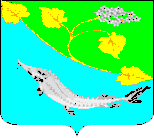 КОМИССИЯ ПО ДЕЛАМ НЕСОВЕРШЕННОЛЕТНИХ И ЗАЩИТЕ ИХ ПРАВ ЛЕНИНСКОГО МУНИЦИПАЛЬНОГО РАЙОНА ВОЛГОГРАДСКОЙ ОБЛАСТИКОМИССИЯ ПО ДЕЛАМ НЕСОВЕРШЕННОЛЕТНИХ И ЗАЩИТЕ ИХ ПРАВ ЛЕНИНСКОГО МУНИЦИПАЛЬНОГО РАЙОНА ВОЛГОГРАДСКОЙ ОБЛАСТИКОМИССИЯ ПО ДЕЛАМ НЕСОВЕРШЕННОЛЕТНИХ И ЗАЩИТЕ ИХ ПРАВ ЛЕНИНСКОГО МУНИЦИПАЛЬНОГО РАЙОНА ВОЛГОГРАДСКОЙ ОБЛАСТИКОМИССИЯ ПО ДЕЛАМ НЕСОВЕРШЕННОЛЕТНИХ И ЗАЩИТЕ ИХ ПРАВ ЛЕНИНСКОГО МУНИЦИПАЛЬНОГО РАЙОНА ВОЛГОГРАДСКОЙ ОБЛАСТИПОСТАНОВЛЕНИЕПОСТАНОВЛЕНИЕПОСТАНОВЛЕНИЕПОСТАНОВЛЕНИЕ5 мая 2022 №11/17                                        Администрация       Ленинского                                    муниципального района№Наименование организацийКоличествоКоличествоп/пв 2021 г.в 2022 г.1Городское поселение г.Ленинск0392Бахтияровское сельское поселение023Заплавненское сельское поселение404Ильичевское сельское поселение215Каршевитское сельское поселение026Колобовское сельское поселение017Коммунаровское сельское поселение708Маляевское сельское поселение409Маякское сельское поселение0110Покровское сельское поселение0211Рассветинское сельское поселение0012Степновское сельское поселение2213Царевское сельское поселение6014ООО «Агро-Юг»280ИТОГО48/5347/50